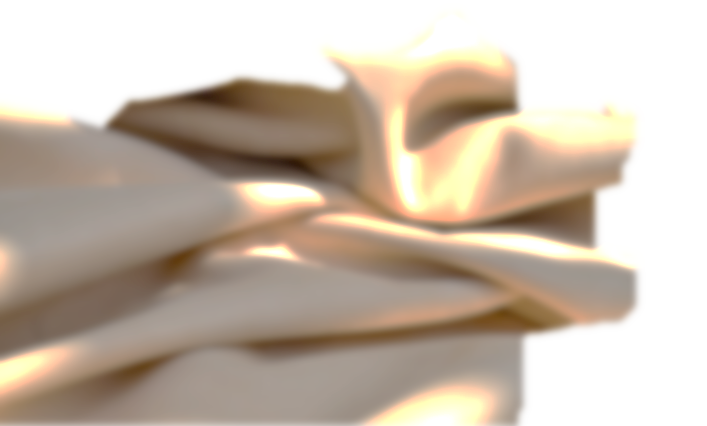 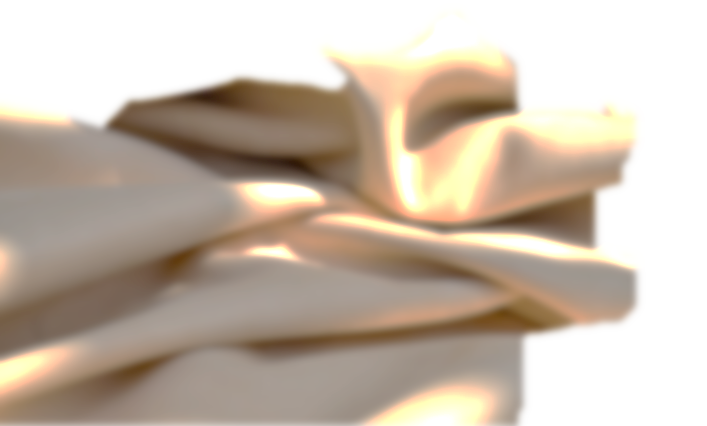 ОАО «Ак-Марал» предлагает сотрудничество и готово предоставить услуги в качестве дилеров или представителей Ваших компаний в средней Азии и в Казахстане.         Наша компания расположена в центре г. Бишкек и является одним из старейших предприятий города и республики, по переработке кожсырья. Площадь, предприятия составляет 4,6 га., имеет производственные площади, открытые площадки, складские и под офисные помещения, также возможен заезд крупногабаритных автомобилей, имеется все коммуникации, такие как городская канализация, линии связи, своя подстанция на 10 Квт. Обеспеченность городской водой, круглосуточная охрана.Кроме этого, имеется своя водонапорная башня, скважины глубиной 80 м. Мы готовы к любой сотрудничеству и ждем ваших предложений.Наши контакты: Кыргызская Республика г. Бишкек, ул. Фучика дом 38. E-mail: oao_ak.maral@mail.ru ICQ: 659773324Skype: jamila-styleтел: +996(312) 64-30-86моб. +996(555) 25-22-33